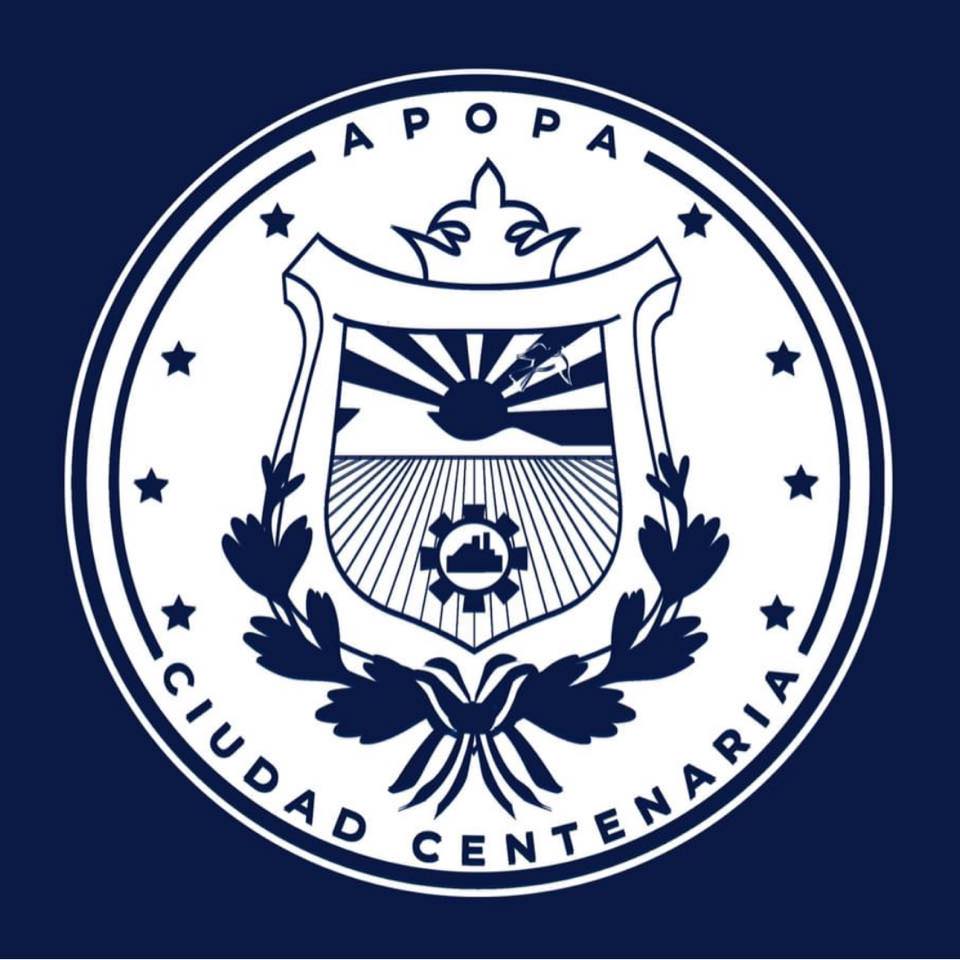 INDICEESTRUCTURA ORGANIZATIVAACTIVIDADES:A continuacion un listado de activdades de la Gerencia en las cuales se le dio segumiento y apoyo durante el trimestre comprendido durante los meses de octubre, noviembre, diciembre del 2023:OCTUBRE:REUNIONES SEMANALES CON LAS JEFATURASVISITAS A LAS UNIDADESREUNIONES CONSTANTES CON LAS COMISIONESAPOYO A REVITALIZACION DEL PASEO SANTA CATARINABRIGADAS DE LIMPIEZA EN COMUNIDADESAEROBICOS ORGANIZADO POR UNIDAD DE LA MUJERACTIVIDAD DENOMINADA “JUEGOS TRADICIONALES” EN DIFERENTES CDI’SINTERCAMBIO DE EXPERIENCIAS CON EL PRIMER CENTRO DE ATENCION A LA PRIMERA INFANCIA - CAPI”, DEL CONAPINA, CON LOS CDI’SCELEBRACIONES DEL DIA DEL NIÑO EN DIFERENTES CDI’SAPOYO EN GESTION CON LA UNIDAD DE LA MUJER PARA LA REALIZACION DE MAMOGRAFIAS Y CITOLOGIAS A MUJERES APOPENSES EN LA CONMEMORACION DE LA LUCHA CONTRA EL CANCER DE MAMAAPOYO A LA ACTIVIDAD “LEGOLAND” EN GESTION CON LA UNIDAD DE LA JUVENTUD Y GLASWINGAPOYO A FERIA DE EMPLEO REALIZADA POR EL CENTRO COMERCIAL EL ENCUENTRO EN LAS INSTALACIONES DEL IMDABRIGADAS MEDICAS ORGANIZADAS POR EL DEPARTAMENTO DE PROMOCION DE LA SALUDAPOYO A FERIA DE EMPLEO EN PLAZA MUNDO APOPAAPOYO A FERIA UNIVERSITARIA EN PLAZA MUNDO APOPANOVIEMBRE:REUNIONES SEMANALES CON LAS JEFATURASVISITAS A LAS UNIDADESREUNIONES CONSTANTES CON LAS COMISIONESAPOYO A REVITALIZACION DEL PASEO SANTA CATARINABRIGADAS DE LIMPIEZA EN COMUNIDADESAEROBICOS ORGANIZADO POR UNIDAD DE LA MUJERAPOYO A TALLER IMPARTIDO POR GLASWING Y LA UNIDAD DE JUVENTUD EN CDA’S DENOMINADO “PUNTOS Y PLUMAS”APOYO EN GESTION DE INICIO DE CURSO BASICO DE PHOTOSHOP, CURSO BASICO DE WORD, EN CIC SANTA TERESA DE LAS FLORESAPOYO A UNIDAD DE JUVENTUD EN TORNEO RELAMPAGO NOCTURNO EN LA COLONIA CIUDAD OBRERA APOYO EN PREPARACION Y DESARROLLO DE LAS FIESTAS PATRONALESAPOYO EN ACTIVIDADES DE LAS UNIDADES EN LAS FIESTAS PATRONALESCLAUSURA Y GRADUACIONES EN LOS CDI’S    CLAUSURA TALLER DE FOTOGRAFIA FINANCIADA POR GERENCIA DE DESARROLLO SOCIALBRIGADA MEDICA EN DIFERENTES COMUNIDADESDICIEMBRE :REUNIONES SEMANALES CON LAS JEFATURASVISITAS A LAS UNIDADESREUNIONES CONSTANTES CON LAS COMISIONESAPOYO A REVITALIZACION DEL PASEO SANTA CATARINABRIGADAS DE LIMPIEZA EN COMUNIDADESAEROBICOS ORGANIZADO POR UNIDAD DE LA MUJERBRIGADA MEDICA EN DIFERENTES COMUNIDADESAPOYO A “OPEN NAVIDEÑO” ACTVIDAD DE LOS CDI’SCLAUSURA DE TALLERES QUE IMPARTE LA BIBLIOTECA MUNICIPALANEXOS: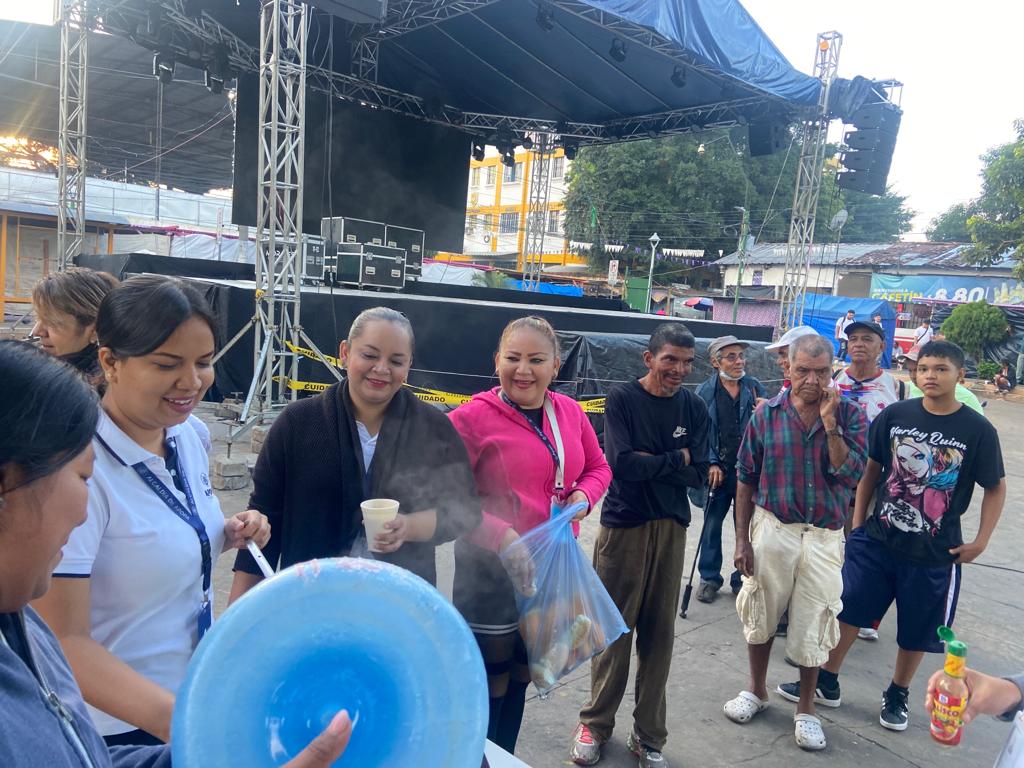 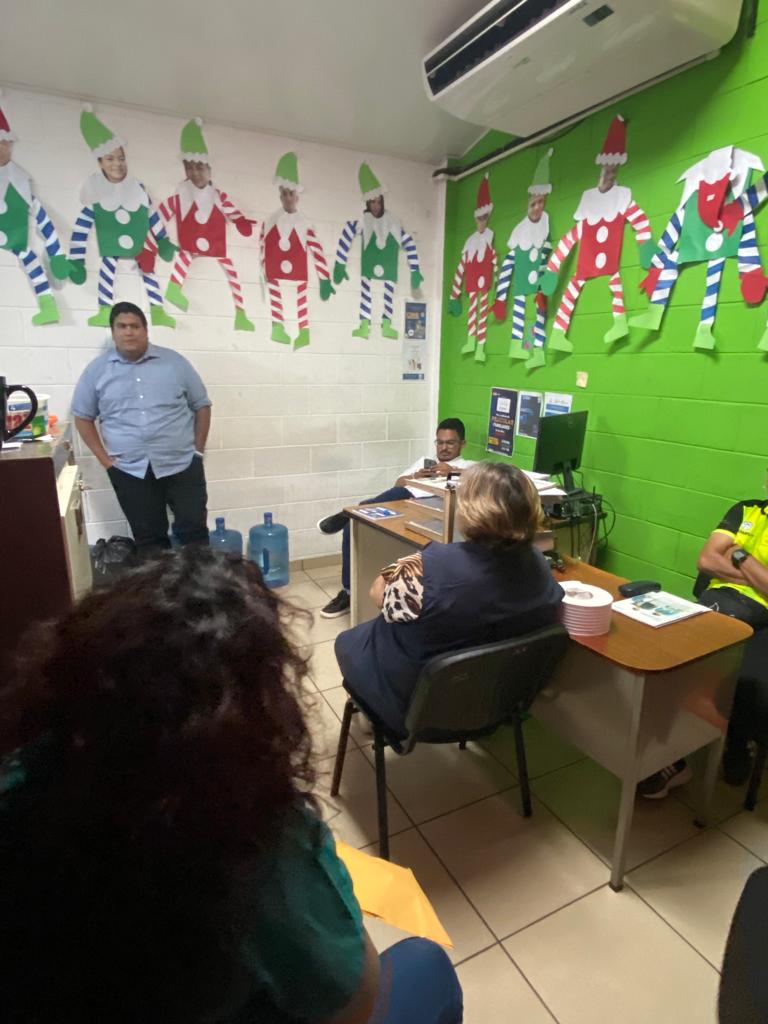 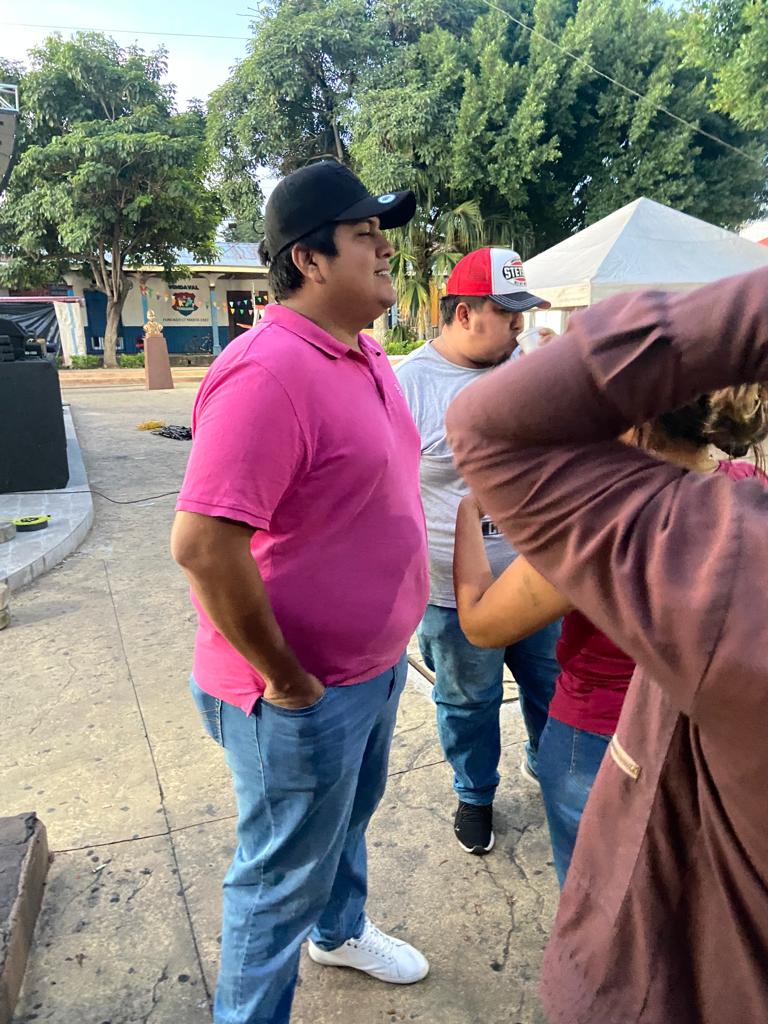 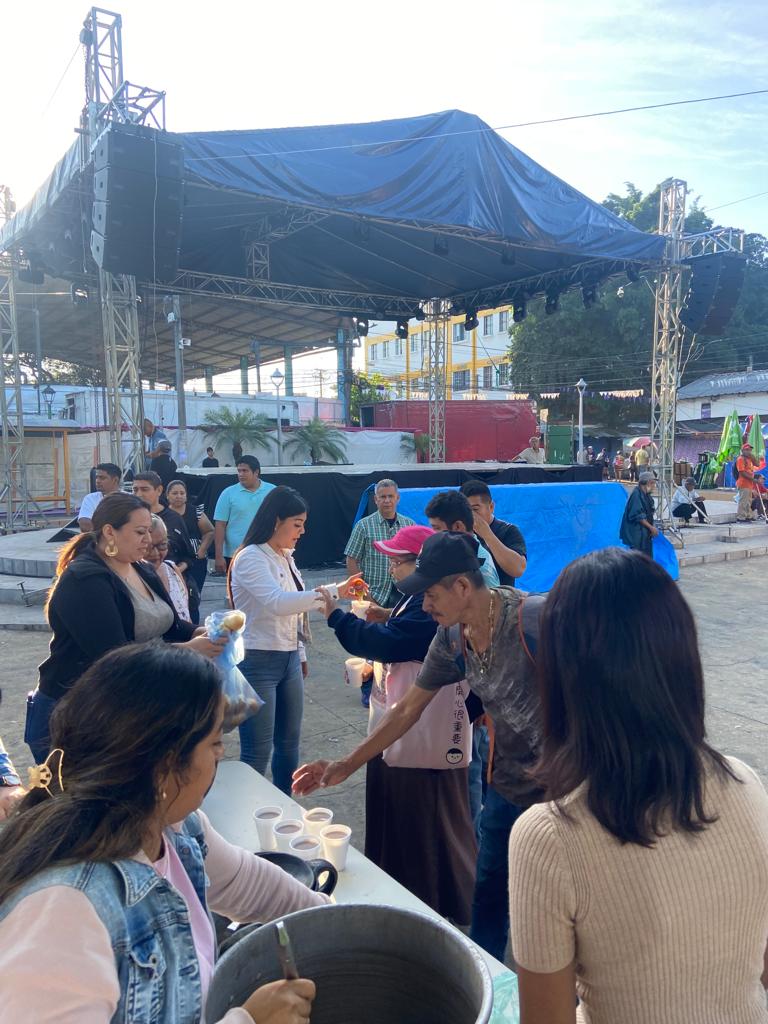 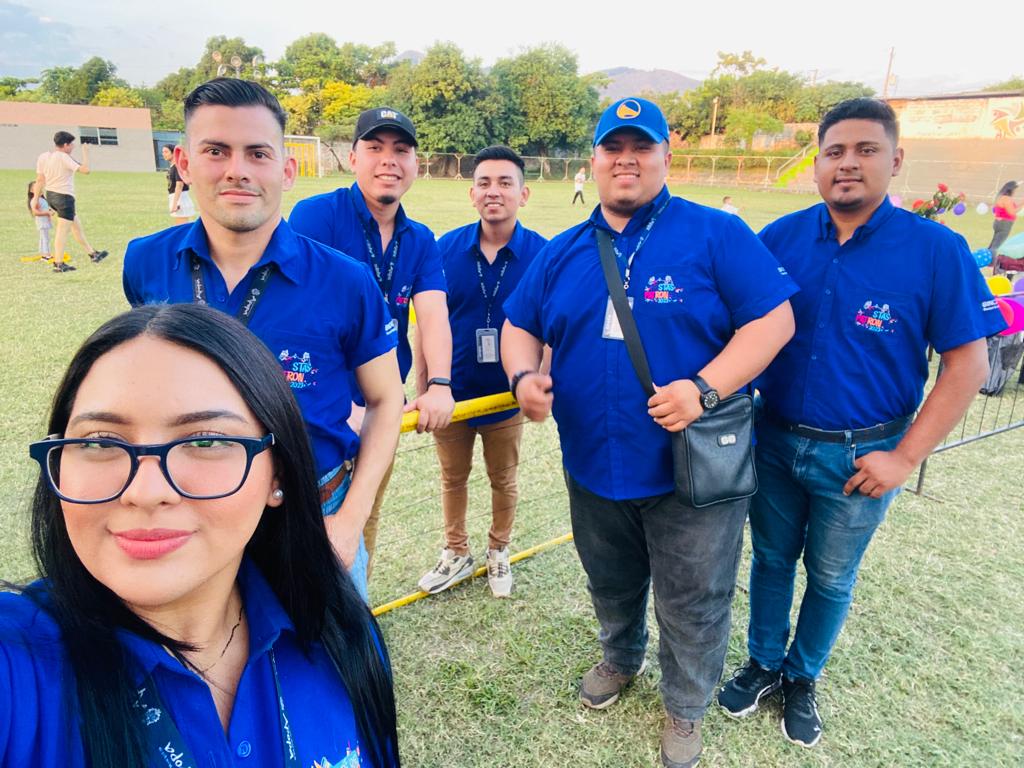 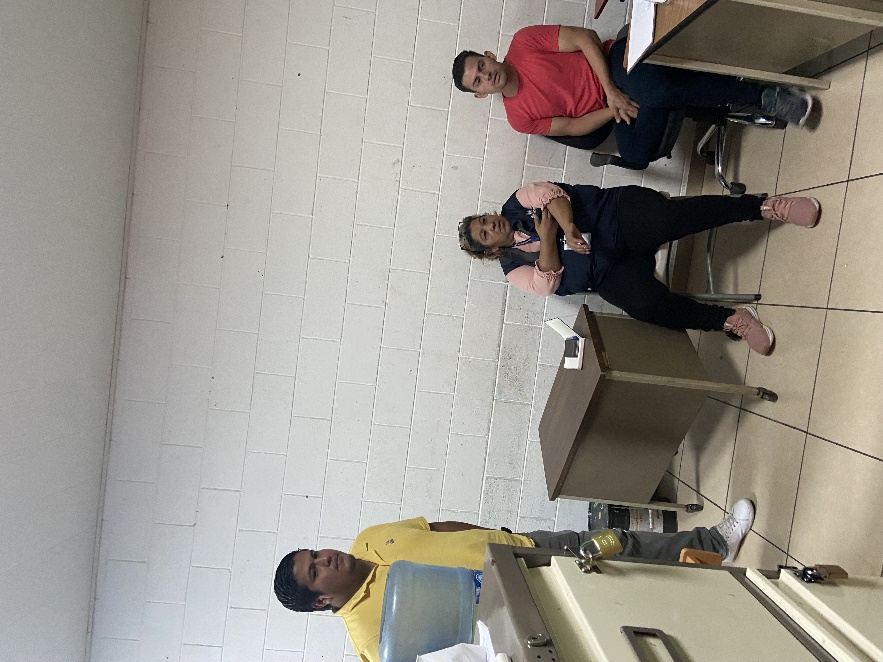 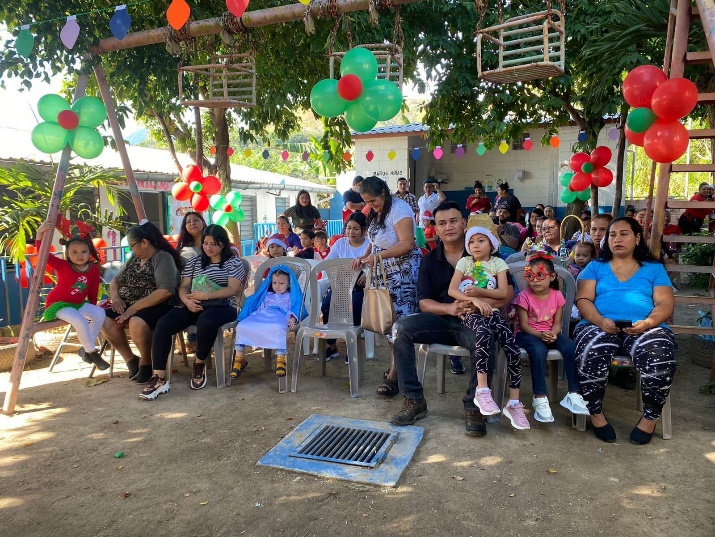 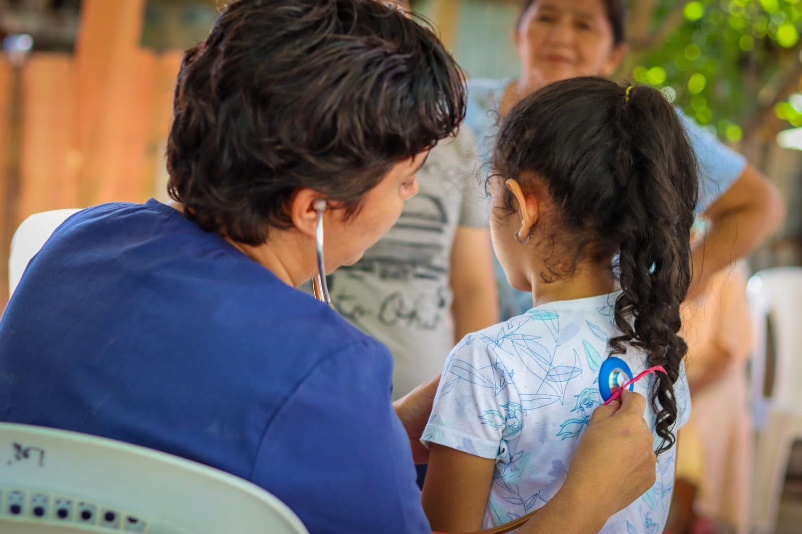 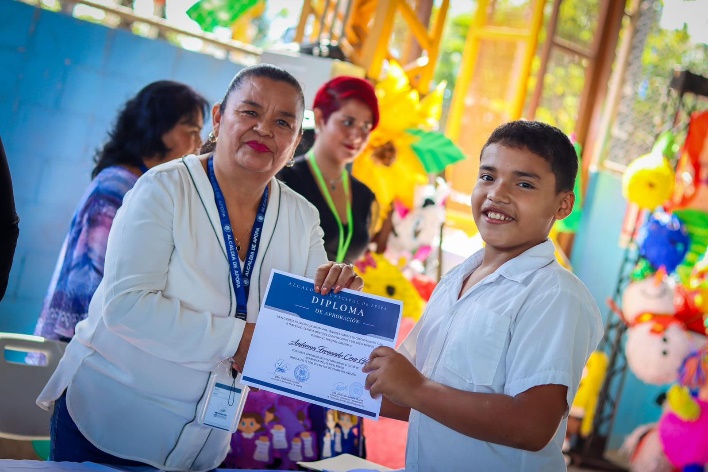 